Новогодние каникулы не повод забывать о безопасности!Инспекторы пожарного надзора МЧС и в эти праздничные дни продолжают работу по профилактике пожаров на территории Приморского района, в первую очередь на объектах, потенциально подверженных угрозе возникновения пожара с тяжелыми последствиями. Это объекты здравоохранения, социальной защиты населения, образования, с ночным пребыванием людей, в том числе детей.На данной категории объектов проводятся регулярные рейды, направленные на профилактику нарушений требований пожарной безопасности, касающихся содержание путей эвакуации, работы автоматических систем противопожарной защиты, а также на проверку готовности дежурного персонала к первоочередным действиям, направленным на безопасную эвакуацию людей и ликвидацию внезапно возникших внештатных ситуаций.Кроме того, в Приморском районе организованы профилактические осмотры территорий садоводческих товариществ, где проводят новогодние каникулы большое количество жителей нашего города. Тут важно напомнить отдыхающим гражданам правила безопасной эксплуатации печей в домах и в банях, правила безопасности при приготовлении пищи на мангале, при применении пиротехнических изделий. 04.01.2023 года, сотрудниками ОНДПР Приморского района управления по Приморскому району ГУ МЧС России по г. Санкт-Петербургу, проведены профилактические мероприятия в 6 Садоводческих товариществах и 3-х объектах социальной сферы со стационаром.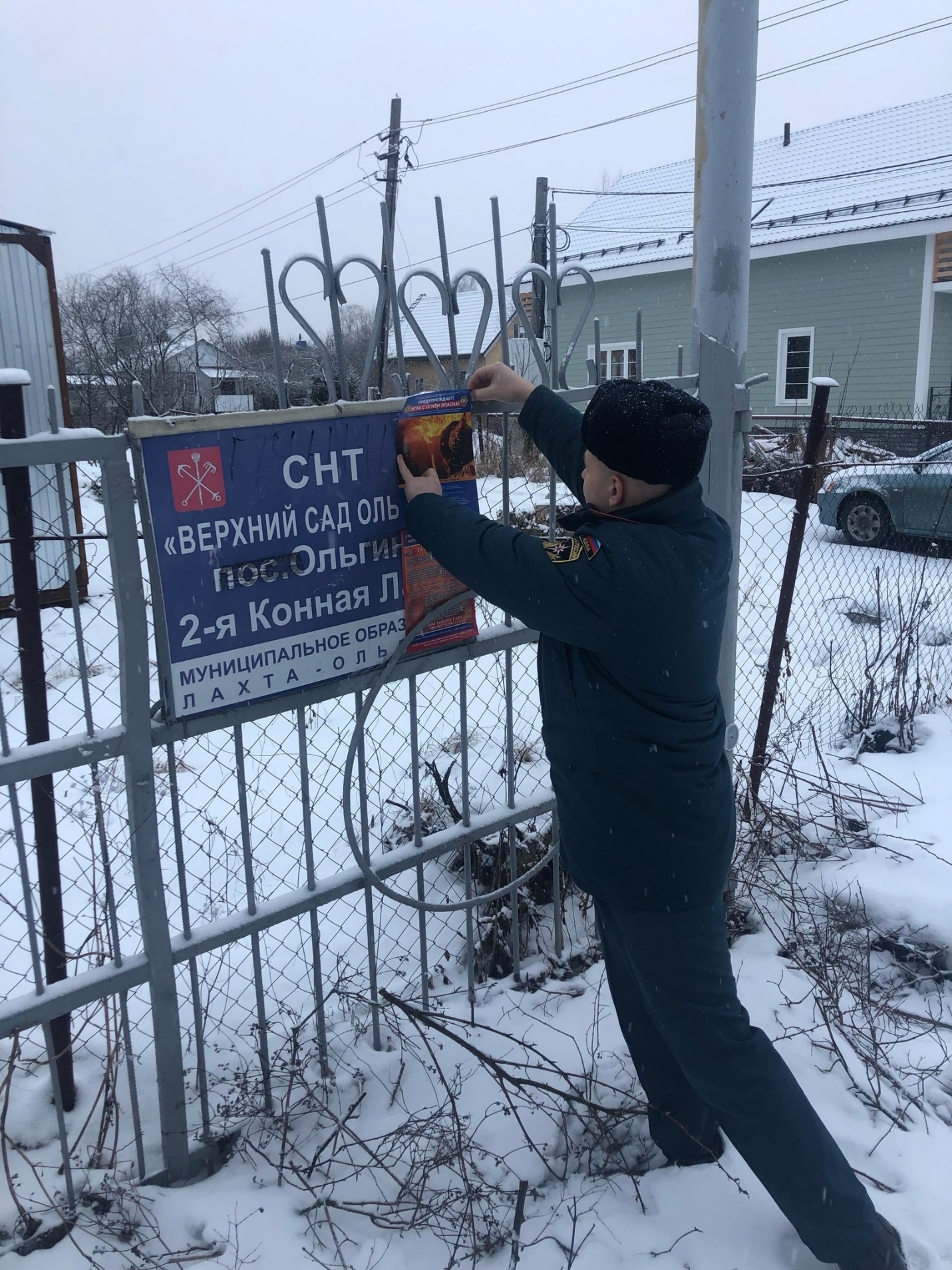 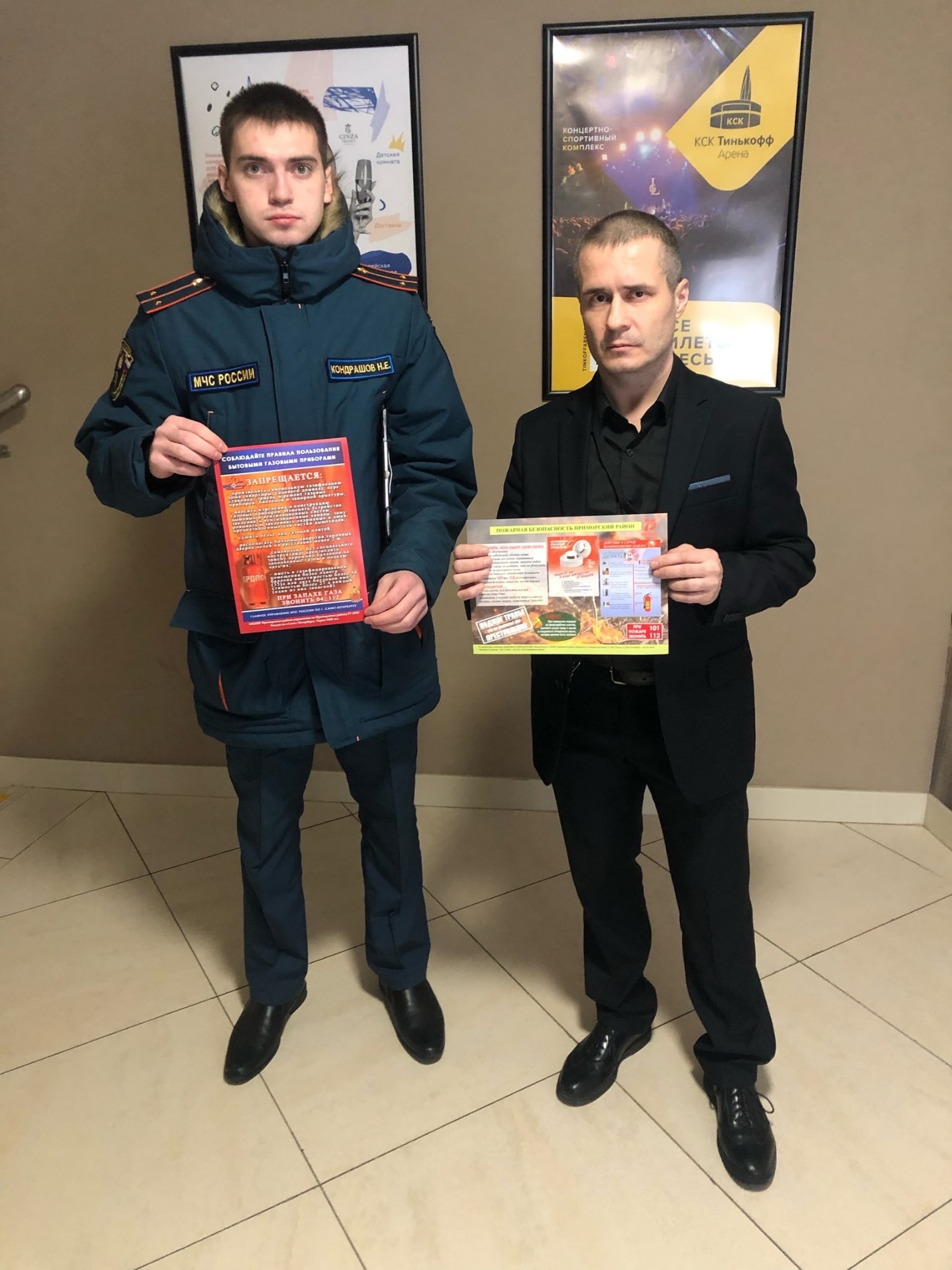 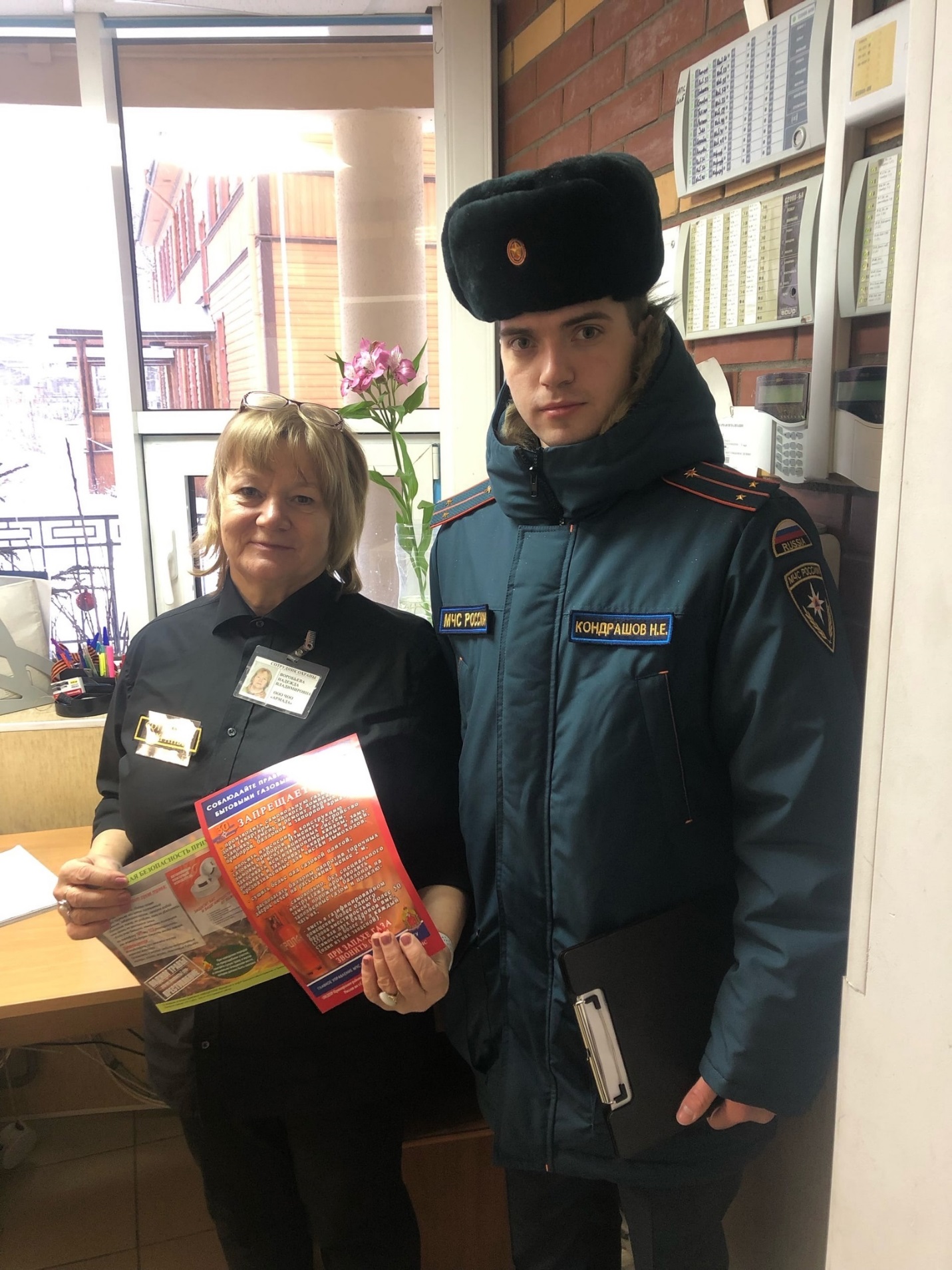 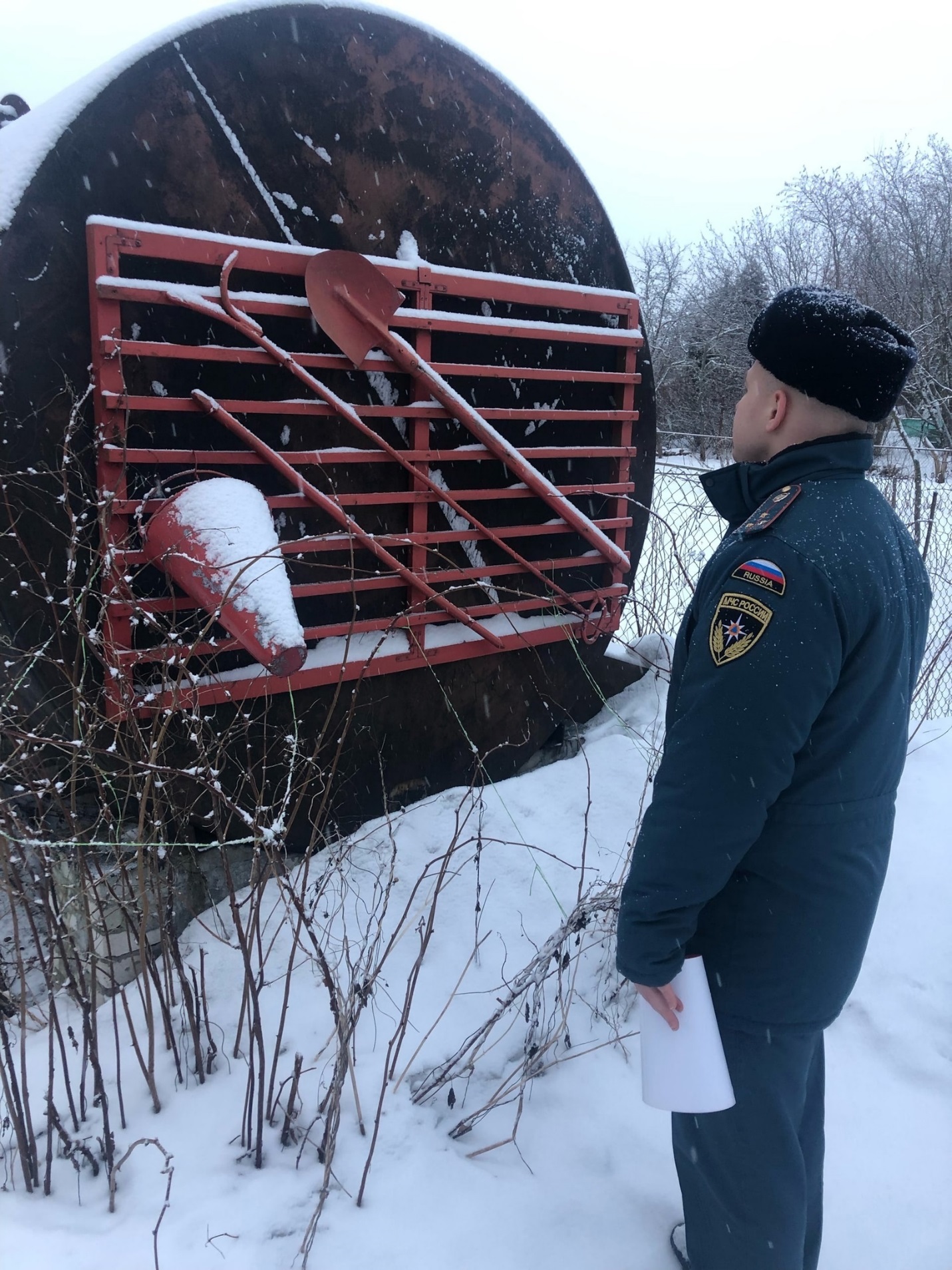 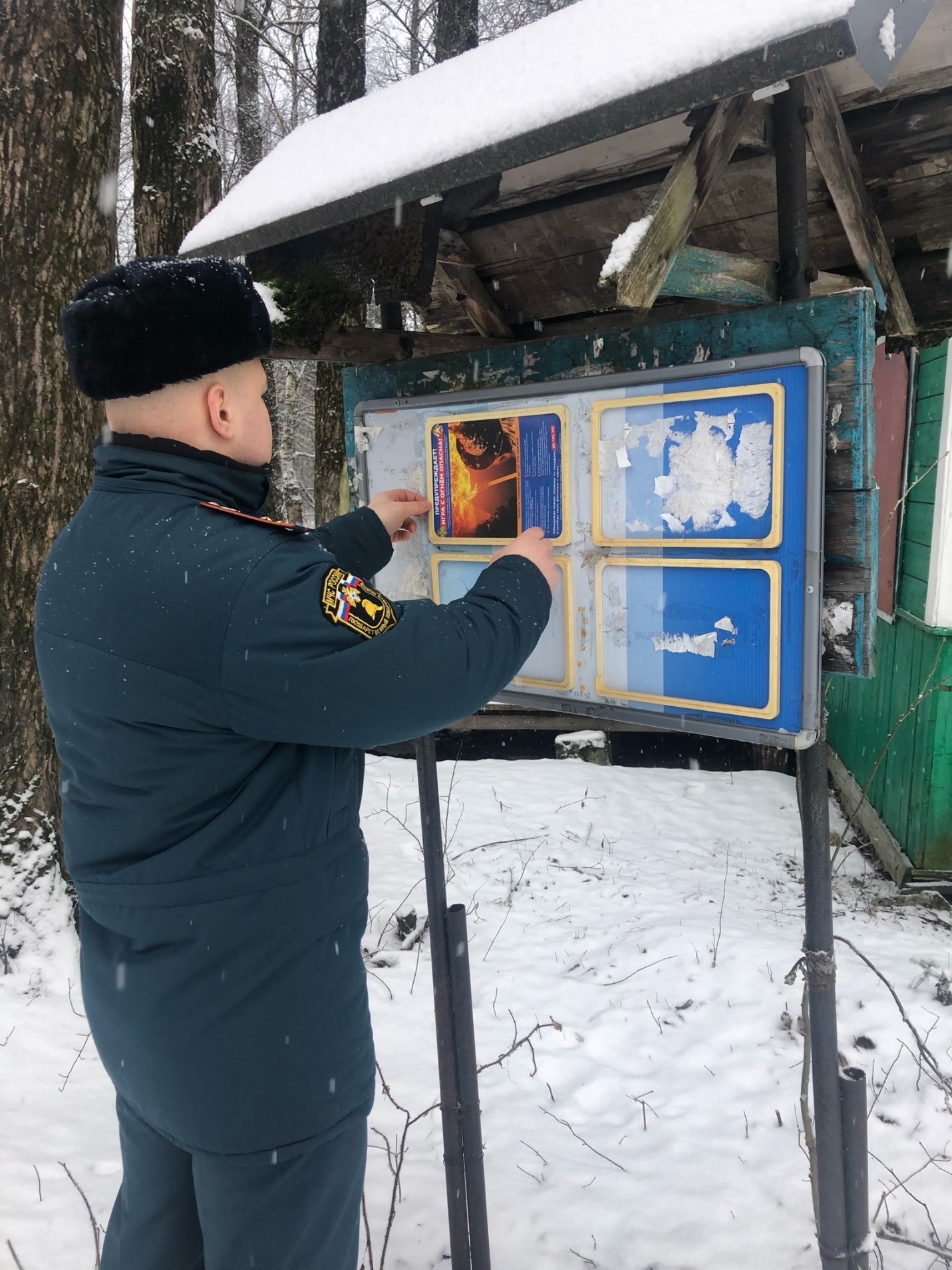 